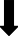 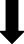 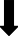 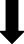   Sorumlu (Pozisyon)                                        İş Akış Adımları                                              İlgili Doküman/KayıtlarKayıt Dondurmak isteyen öğrenciler Öğrenci Bilgi Sisteminde yer alan Başvuru İşlemleri modülü altında yer alan Kayıt Dondurma Başvuru menüsünden online olarak başvuru yapmaktadır.İlgili Birim tarafından öğrencinin kayıt dondurma talebi görüşülerek 	Yönetim Kurulu kararı alınmaktadır.		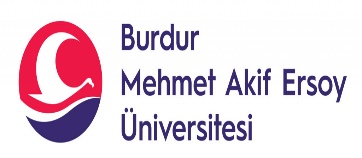 BURDUR MEHMET AKİF ERSOY ÜNİVERSİTESİÖğrenci İşleri Daire BaşkanlığıKAYIT DONDURMA İŞ AKIŞIDoküman NoBURDUR MEHMET AKİF ERSOY ÜNİVERSİTESİÖğrenci İşleri Daire BaşkanlığıKAYIT DONDURMA İŞ AKIŞIİlk Yayın Tarihi07.11.2023BURDUR MEHMET AKİF ERSOY ÜNİVERSİTESİÖğrenci İşleri Daire BaşkanlığıKAYIT DONDURMA İŞ AKIŞIRevizyon Tarihi07.11.2023BURDUR MEHMET AKİF ERSOY ÜNİVERSİTESİÖğrenci İşleri Daire BaşkanlığıKAYIT DONDURMA İŞ AKIŞIRevizyon NoBURDUR MEHMET AKİF ERSOY ÜNİVERSİTESİÖğrenci İşleri Daire BaşkanlığıKAYIT DONDURMA İŞ AKIŞISayfa No1HazırlayanKontrolOnayBilgisayar İşletmeni     Berna YALÇINDAĞÖğr. Gör. Dr. Fatma Esin KURTÖğrenci İşleri Daire Başkanı Zuhal ÖZDEMİR